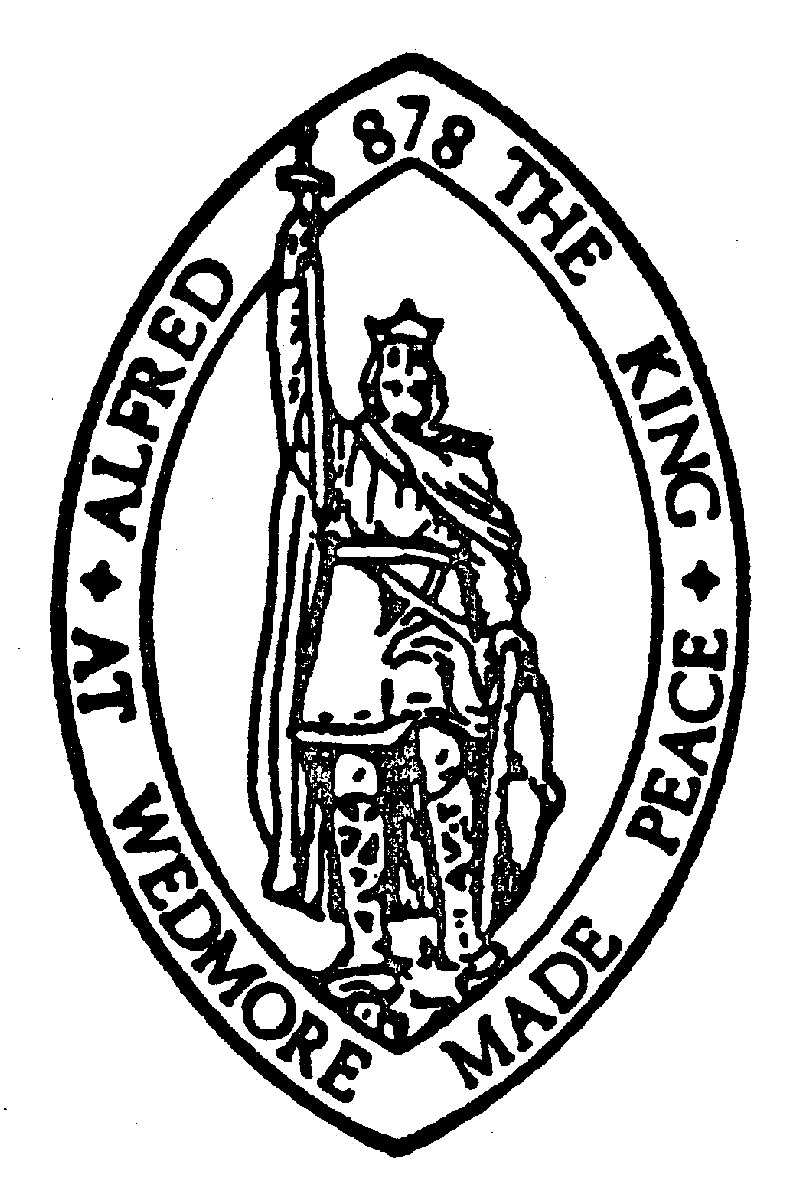  WEDMORE PARISH COUNCIL	Council Summons and AgendaTo: The Chairman and All Members of the Parish Council.The Meeting of Wedmore Parish Council will be held on Wednesday 20th July 2022 at 7.30 pm at Wedmore Methodist Church, Sand Road, Wedmore BS28 4AJThe business to be dealt with is set out on the AGENDA below.Members of the public and press are welcome to attend the meeting. The Chairman will at a convenient time in the transaction of business, allow any members of the public to make representations, answer questions or give evidence relating to the matter or business being transacted at the meeting. This opportunity will also apply to any member who is otherwise excluded due to a declared interest.Correspondence – For informationAll correspondence will be recorded, a list circulated to members at the meeting and will be available if members wish to discuss or read any particular item. Any member wishing to view a particular correspondence item may also contact the clerk following the meeting.Items of correspondence that the Chairman intends to discuss are in bold.				Dated: 12th July 2022to receive any apologies for absence (and record approval if appropriate)reports from county and district councillors (by invitation)to record any declarations of interest to confirm the minutes of the meeting held on 15th June 2022to confirm the minutes of the planning meeting held on 22nd June 2022public participation – (max. time 10minutes)to consider the grant application from wedmore playing field management committee in relation to the village field. (pending application being returned – if not received, defer until august meeting)to consider the contract presented by wedmore playing field management committee in relation to the custodianship of the public toilet at the rec discuss the future of the methodist church building after its closureto consider the maintenance procedure and current condition of all memorial benches and parish notice boards to consider the adoption of a memorial bench policy.  to consider the outlying maintenance and responsibility currently undertaken at the carpark (hedges) blackford village hall (grass cutting) and wedmore playing fields (grass cutting). to consider the possibility of upgrading the public toilet floors. to consider the applications by western power for maintenance at various locations - including an Ash Tree removal at The Scout Hutfinancial matters audit of accounts 01st june – 30th june 2022 (to receive a report from Cllrs Beacom and Farley) to approve payment on invoices, including to discuss the continuation of holding a full council meeting in august.  to discuss possible dates for the ‘have your say event’ to consider the application for co-option of a new councillor from mrs julia banwell Notice given that the meeting will become a closed session whilst deliberation takes place in relation to the application for Co-optionissues and questions raised by councillors – note: for information only as resolutions cannot be agreed at this agenda itemcommittee reports correspondence – For information Cemetery – Update from the Clerk on the Sharpe Grave correspondence as per last month’s minutes Facilities and Allotments - Update from the Clerk on the progress as per last month’s minutesFinance and General Purposes – Housing – Highways, Car Park & Brook – Planning – reports from representatives on committees– For Information IOW News -Play Areas – SALC – Wedmore Playing Fields Management – Village Halls - Twinning - Green Wedmore – matters of report, correspondence, and items for next meeting ChairmanClerk – Overview of received correspondence since the last meeting. Members – payment meanspayeedetailsamountdirect debitsedgemoor district council clerks salaryinv fn043194£1553.16bacsThe Somerset Association of Local Councils ltdinv. – 1124 – responding to planning applications traininginv.- 1119 – being a successful chairman  inv.-1069 – the essential clerk pt.2£25.00£30.00£30.00bacsclarity copiers ltdinv. 29713£7.15bacsphs groupinvoice 69165800 – Annual service agreement for borough toiletsinv. – 69165801 –Annual service agreement for rec toilet£369.28£184.63direct debitmainstream digitalinv 1055833 – call charges from 01/06/22 – 30/06/22£2.35bacsrogers electricalinv – 5530 – installation of ring doorbell at the council office £110.40bacswater 2 businessinv. – 3060776945 – supply of water and sewerage services at the council rooms £50.83bacssedgemoor district councilinv. – ev042954weekly empty of 6 dog waste bins from april – september 2022£599.36